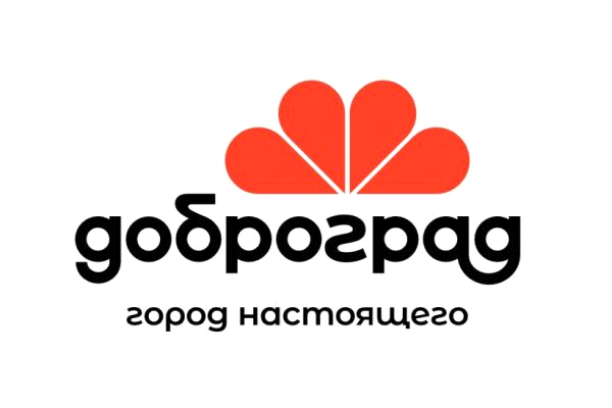 «Утверждаю»
 Директор турнира
                                                                                                                                
  _______       Щуров К.Ю.
                                                                                                                 
 «18» октября  2021года 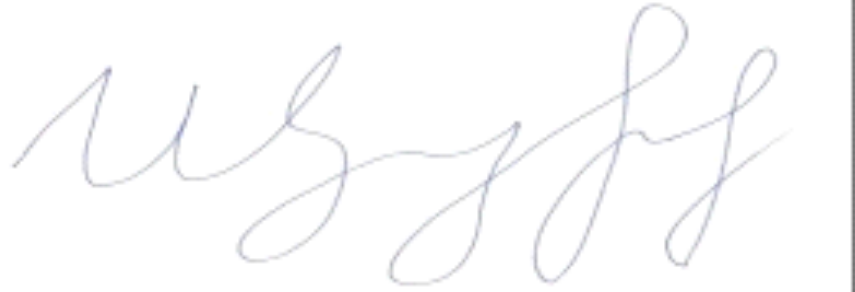 Положение о проведении открытого турнира по теннису среди ветеранов «ДОБРОГРАД OPEN - 2021» в системе Российского ветеранского теннисного тура2 категория(Вет-тура).
1. Общие положения    1.1.Турнир по теннису среди ветеранов «ДОБРОГРАД OPEN - 2021» проводится с целью привлечения ветеранов тенниса к активному, здоровому образу жизни,  популяризации тенниса и его дальнейшего массового развития, повышения  мастерства спортсменов-ветеранов тенниса.    1.2.Турнир относится к турниру 2 категории.Общее руководство подготовкой и проведением соревнований осуществляет Оргкомитет турнира.    Непосредственно проведение соревнований возлагается на директора турнира и Главную  судейскую коллегию (далее ГСК), утвержденную оргкомитетом. Директор турнира- Щуров Константин Юрьевич тел.8-902-883-32-41 Главный судья –  Орлов П.А. – 89042342608Главный-секретарь-НаймагонН.А.89190189993

2.  Место и сроки проведения  2.1.Турнир «ДОБРОГРАД OPEN - 2021» проводится на 4 закрытых теннисных кортах (покрытие терафлекс) спортивном комплексе «ГРАНД АРЕНА»  по адресу: Владимирская область Ковровский район, г. Доброград.    2.2.Сроки проведения турнира с 24 по 28 ноября 2021  года.
3. Требования к участникам соревнования и условия их допуска     3.1.К участию в турнире допускаются игроки, которым к 31 декабря 2021 года исполнилось или должно исполниться 30 лет (независимо от дня и месяца рождения),  подавшие заявку в установленный настоящим Положением срок,  зарегистрировавшиеся в мандатной комиссии в день приезда соответствующей возрастной группы и уплатившие заявочный  взнос. Все участники должны иметь медицинский допуск к соревнованиям.     3.2.Принадлежность игрока к той или иной возрастной группе определяется годом его рождения.      Турнир проводится в следующих возрастных группах:- у женщин в одиночном разряде –Ж-30+-8 человек.                                                           Ж-40+- 8 человек- у мужчин в одиночном разряде–М-30+-16 человек                             М-40+-16 человек,                              М-50+-16человек,                            М-60+-16человекМаксимальное число участников в одиночном разряде у мужчин - 16,минимальное – 6,в возрастных группах  М60+ - 6     Максимальное число участников в одиночном разряде у женщин – 8, минимальное -4.     Соревнования в парном разряде проводится в  возрастной группе:
-   у мужчин –ММ- 30+-12 пар,                      ММ- 50+-12 пар- у женщин –ЖЖ- 30+-12 пар,- смешанный разряд МЖ 30+-12 пар     Максимальное число пар -12, минимальное – 4.       3.3.Каждый участник турнира имеет право участвовать в одиночном разряде  в одной возрастной группе, соответствующей его году рождения или моложе.     В течение одного дня в любой возрастной группе допускается проведение для каждого участника не более одного матча в одиночном разряде и одного матча в парном разряде либо двух матчей  в парном разряде.     3.4.Все игроки во время матчей, а также в любое время, находясь в месте проведения турнира обязаны:соблюдать Кодекс поведения игрока, знать и выполнять Правила игры и Положения о данном турнире;самостоятельно узнать расписание своего следующего матча и нести полную ответственность за достоверность полученной информации;знать и строго соблюдать Правила судейства в матчах, проводимых без судьи на вышке.Участникам, не явившимся для проведения встречи в течение 15 минут после вызова на корт или указанного в расписании времени, засчитывается поражение.3.5. Согласно Указу губернатора Владимирской области от 22 октября 2021 года № 171 "О внесении изменений в Указ Губернатора области от 17.03.2020 № 38"пункт 43.4. Допускается проведение массовых физкультурных, спортивных мероприятий при условии допуска на такие мероприятия лиц, имеющих действующий QR-код, или на бумажном носителе сертификат профилактической прививки от COVID-19, или справку, или отрицательный тест ПЦР (срок действия - не более трех дней).4.  Программа и  регламент проведения соревнований     4.1.Соревнования проводятся по действующим Правилам игры в теннис, принятым в 2020 г. (Приказ Министерства спорта РФ от 05.08.2020 г. № 617).        4.2.Соревнования в возрастных группах одиночного разряда основного турнира проводятся по олимпийской системе с розыгрышем третьего места, в парном разряде -по олимпийской системе с розыгрышем третьего места. Все матчи основного турнира одиночного разряда проводятся из трёх сетов с применением тай-брейка в каждом сете. Матчи в парном разряде проводятся из двух сетов с тай-брейком в каждом сете по системе «No-Ad» «ноу-эд» (с розыгрышем решающего очка при счете «ровно»). Если для выявления победителя потребуется решающий сет, то вместо него играется решающий тай-брейк до 10 очков. Для проигравших в первом туре в одиночных разрядах проводится дополнительный (утешительный) турнир по олимпийской системе из одного сета до восьми геймов. При счёте 8:8 играется тай-брейк до семи очков.        4.3.Приезд и регистрация участников турнира, жеребьевка-23 ноября 2021 года до 15:00. Заявки игроков на участие в турнирах Вет-Тура подаются в электронном виде на сайте   http://vtennis.ruв разделе “Турниры”.  Для этого сначала нужно зарегистрироваться в Вет-Туре, получив регистрационный номер и личный PIN-код. Возможен также вариант подачи заявки непосредственно главному судье турнира или директору турнира (shurov99@mail.ru).        Последний срок подачи заявок для всех участников до 12:00 23 ноября 2021 года.Заявки на участие в парном разряде ММ-35+, ЖЖ 35+ подаются в ГСК до 15:00 26 ноября 2021 года. Начало игр в парном разряде- 27 ноября 2021 года после окончания игр одиночного разряда, согласно дополнительного расписания.         4.4.Формирование состава участников, список сеяных игроков и жеребьевка проводятся на основании действующего рейтинга  Вет-Тура.                В случае превышения установленного максимального количества участников при регистрации в соответствующей возрастной группе, ГСК оставляет за собой право проведения отборочного этапа. Отборочные игры проводятся сразу после окончания регистрации в соответствующей возрастной группе.           4.5.Судейство игр до полуфиналов – самостоятельно, с полуфиналов-с судьёй на вышке.      4.6.Официальные тренировки проводятся на кортах во время, указанное в расписании, утверждённом ГСК. Главная судейская коллегия имеет право изменить регламент проведения соревнований в случае возникновения чрезвычайных обстоятельств.4.7. По решению организаторов в регламент могут вноситься изменения. 
5.  Техническое и материальное обеспечение соревнований    5.1.Соревнования проводятся на 4  закрытых теннисных кортах (покрытие терафлекс). На каждую встречу одиночного турнира предоставляются 3 новых мяча, на разминку и тренировки – мячи, используемые на турнире, но не обязательно новые. О марке мячей участники информируются дополнительно.    Участники  соревнований во время турнира обеспечиваются питьевой водой. Во время турнира работает буфет, возможно заказать горячий обед.

6. Обеспечение безопасности участников и зрителей    6.1.Физкультурные мероприятия проводятся на спортивных сооружениях, отвечающих требованиям соответствующих нормативных правовых актов, действующих на территории Российской Федерации и направленных на обеспечение общественного порядка и безопасности участников и зрителей, при наличии актов готовности объектов спорта к проведению физкультурных мероприятий.     6.2.Во время и в месте проведения турнира должен находиться соответствующий медицинский персонал для оказания, в случае необходимости скорой медицинской помощи.       6.3.Участие в спортивных соревнованиях осуществляется только при наличии договора (оригинал) о страховании: несчастных случаев, жизни и здоровья, который представляется в мандатную комиссию на каждого участника спортивных соревнований. Страхование участников спортивных соревнований может проводится как за счет бюджетных, так и внебюджетных средств, в соответствии с законодательством Российской Федерации и субъектов Российской Федерации.      6.4.Соревнования будут проводится согласно (Рекомендации Министерства спорта РФ от 14 мая 2020 года «Рекомендации субъектам Российской Федерации по поэтапному снятию ограничительных мероприятий в отрасли физической культуры и спорта в условиях эпидемического распространения COVID-19» (в соответствии с методическими рекомендациями РоспотребнадзораМР 3.1.0178-20 от 08.05.2020 г.)»7.Награждение 
    7.1. Победители турнира в каждой возрастной группе в одиночных разрядах награждаются кубками, медалями и грамотами, призами. Призёры турнира в одиночных разрядах награждаются медалями и грамотами, соответствующего достоинства, призами.       7.2. Победители в парном разряде награждаются  кубками, медалями и грамотами,призёры медалями и грамотами, соответствующего достоинства, призами.8.Размещение участников      8.1.Размещение участников турнира возможно в гостинице г. Доброград.- квартиры, гостиницы г. Ковров, г. Мелехово, близлежащие мотели.По вопросам размещения обращаться к директору турнира.Прямое сообщение «Трасса М7 – Доброград»Москва-Доброград — 250 км.
Владимир-Доброград — 70 км.
Ковров-Доброград — 10 км.Нижний Новгород-Доброград – 180 кмВысокоскоростные поезда
«Ласточка» и «Стриж» до ст. Ковров-1    
9. Условия финансирования      9.1.При регистрации в мандатной комиссии  каждому игроку необходимо уплатить заявочный взнос в размере 1600 рублей за участие в одиночном разряде и по 800  рублей с каждого игрока - за участие в парном разряде, в смешанном разряде – 800 р. с игрока          Участники- мужчины старше 65 лет и женщины старше 60 оплачивают 50% от  стартовых взносов9.2.Подготовка, организация и финансирование по проведению соревнования, награждению победителей, аренде кортов, оплаты работы судейского аппарата обеспечиваются за счет средств организаторов, заявочных взносов участников турнира и других источников. 9.3.Расходы  по  участию  спортсменов в соревновании (проезд до места соревнования и обратно, суточные в пути, питание и размещение) несут командирующие их организации или сами участники.Приложение 1З А Я В К А 

на  участие в открытом турнире по теннису среди ветеранов «ДОБРОГРАД OPEN – 2021»в системе Российского ветеранского теннисного тура.
    г. Доброград, 24-28 ноября 2021 годаРег. номерФамилия,
имя  и отчество участника полностьюДата рожденияСтрана, город проживанияКонтактные телефоны, электронная почта участникаВозрастная группа